GRATANGEN BIBLIOTEK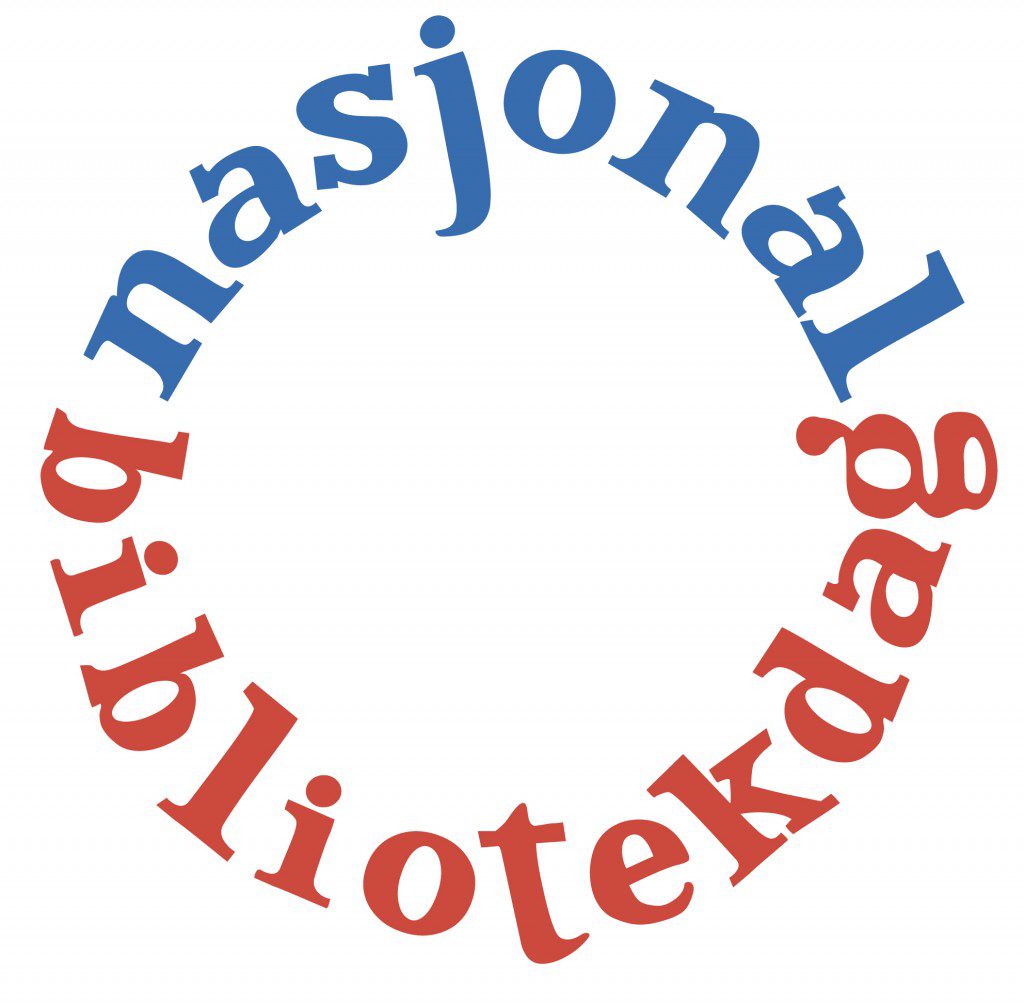 Biblioteket holder åpent lørdag 1. septemberkl.10.00-14.00Vi markerer Nasjonal bibliotekdag ved å holde lørdagsåpent, og fyller trillebåra med bøker som er utgått av samlingen. Disse gir vi bort gratis.Velkommen!